COMISARÍA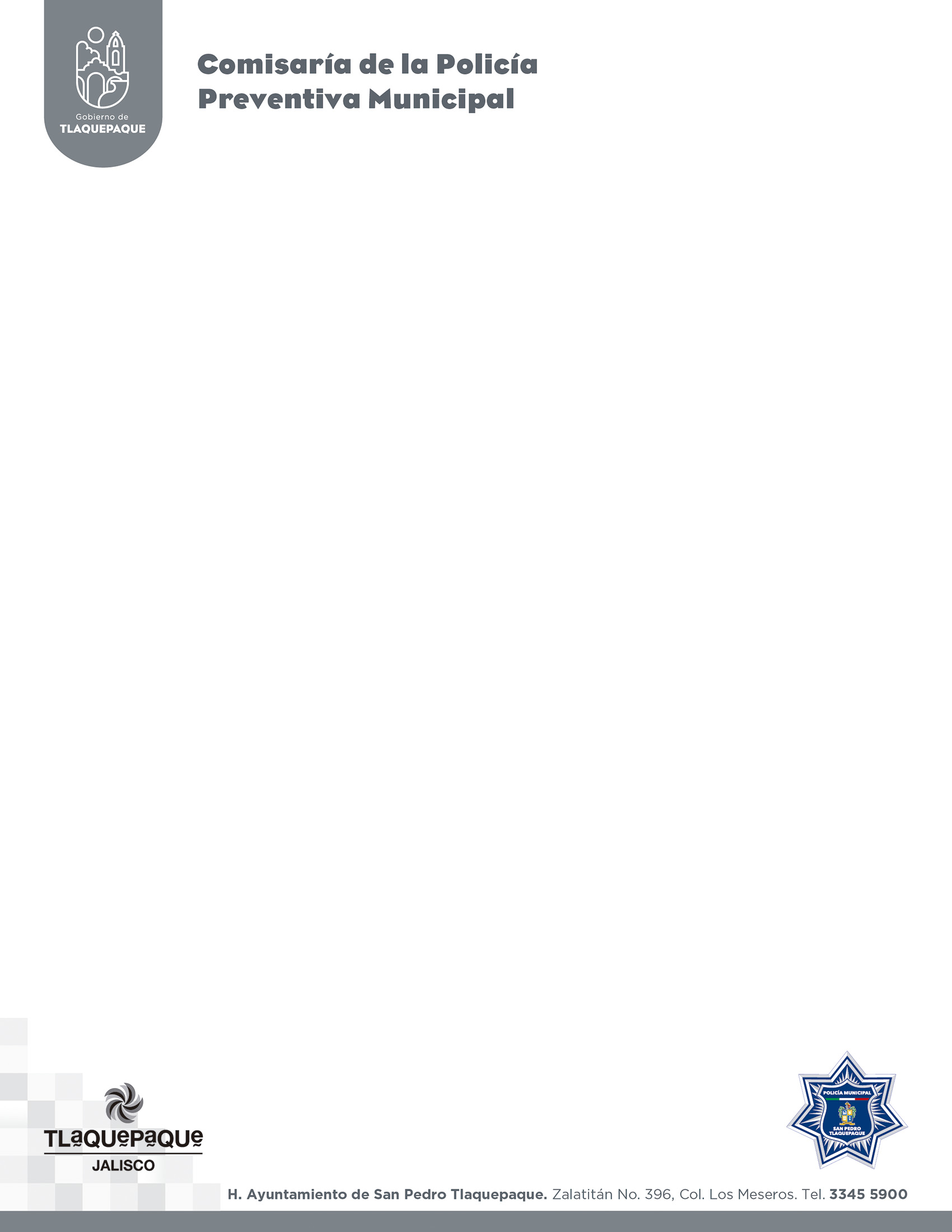 DIRECCION OPERATIVAOFICIO: 1357/2019ASUNTO: INFORME MENSUALREFERENCIA: S/NSAN PEDRO TLAQUEPAQUE, JALISCO; 06 DE MAYO DEL 2019C. LIC. JAVIER LÓPEZ RUELASCOMISARIO DE LA POLICÍA PREVENTIVA MUNICIPAL DE SAN PEDRO TLAQUEPAQUE, JALISCO.P R E S E N T E.Por medio del presente, remito a Usted informe  para Transparencia en Materia de Seguridad Pública, correspondiente al mes de ABRIL del 2019, en los siguientes términos:Informe mensual para transparenciaSIN OTRO PARTICULAR POR EL MOMENTO QUEDO A SUS SUPERIORES ÓRDENES PARA LO QUE A BIEN TENGA ORDENAR.R E S P E T U O S A M E N T E.                                           “2019, AÑO DE LA IGUALDAD DE GÉNERO EN JALISCO”DIRECTOR OPERATIVO DE LA POLICÍA PREVENTIVAMUNICIPAL DE SAN PEDRO, TLAQUEPAQUE, JALISCO.C. OFICIAL. LUIS PANTOJA MAGALLÓN.C.C.P. LIC. YADIRA ALEXANDRA PARTIDA GÓMEZ.  DIRECTORA DE VINCULACIÓN CIUDADANA. …………..………………………………...…PTE.C.C.P. JUAN JOSÉ PÉREZ DE LA ROSA SUPERVISOR GENERAL…………………………….…………………………..……………………..…..EDIFICIOC.C.P. ARCHIVOLPM/JAFO/clgm VIGILANCIAS A EVENTOS Y  EN ACTIVIDADES DIVERSASVIGILANCIAS A EVENTOS Y  EN ACTIVIDADES DIVERSASVIGILANCIAS A EVENTOS Y  EN ACTIVIDADES DIVERSASVÍA RECREATIVA07 DE ABRIL 2019SE PROPORCIONÓ SEGURIDAD SIN NOVEDAD DE RELEVANCIA.“QUEREMOS CUIDARTE”09 DE ABRIL 201910:30 HORASSE PROPORCIONÓ VIGILANCIA CON UN TOTAL DE 04 ELEMENTOS OPERATIVOS EN EL EVENTO DESARROLLADO EN EL PATIO SAN PEDRO DEL CENTRO CULTURAL EL REFUGIO, EN EL QUE SE CONTÓ CON LA ASISTENCIA DE APROXIMADAMENTE 1000 PERSONAS, TRANSCURRIENDO EL EVENTO SIN NOVEDAD.PREMIOS LATINOMANÍA10 DE ABRIL 201917:00 A 01:00 HORASSE PROPORCIONÓ VIGILANCIA POR PARTE DEL GRUPO TÁCTICO COBRA, SIN NOVEDAD QUE MENCIONAR.“TE QUEREMOS JEFA”11 DE ABRIL 2019SE PROPORCIONÓ VIGILANCIA CON UN TOTAL DE 03 ELEMENTOS OPERATIVOS EN EL EVENTO DESARROLLADO EN EL PATIO SAN PEDRO DEL CENTRO CULTURAL EL REFUGIO, EN EL QUE PARTICIPARON APROXIMADAMENTE 1500 PERSONAS, TRANSCURRIENDO EL EVENTO SIN NOVEDAD.TRADICIONAL FIESTA DE LAS CRUCITASDEL 24 DE ABRIL AL 03 DE MAYO 2019DE LAS 20:00 A LAS 00:00 HORASSE PROPORCIONÓ VIGILANCIA EN CONJUNTO CON PERSONAL DE LOS SECTORES Y AGRUPAMIENTOS, SIN NOVEDAD REPORTADA QUE MANIFESTAR.“SORTEO GRATUITO DE PASEO A PARQUES ACUÁTICOS DEL ESTADO”30 DE ABRIL 201909:00 A 14:00 HORASSE PROPORCIONÓ VIGILANCIA EN LA PLAZOLETA DEL ARTE EN LA CUAL SE CONTRÓ CON LA ASISTENCIA APROXIMADA DE 20 PERSONAS QUE PARTICIPARON EN EL SORTEO ORGANIZADO POR LA DIRECTORA DE TURISMO EN COORDINACIÓN CON PERSONAL DE SECTUJAL, DESARROLLÁNDOSE EL EVENTO SIN NOVEDAD QUE REPORTAR.VIGILANCIAS  ESPECIALES EN  DIVERSAS COLONIASVIGILANCIAS  ESPECIALES EN  DIVERSAS COLONIASDENUNCIAS ANÓNIMASTODAS LAS DENUNCIAS FUERON VERIFICADAS Y SE EXHORTÓ AL PERSONAL PARA QUE CONTINÚEN PENDIENTES EN LAS INMEDIACIONES DE LOS DOMICILIOS QUE SE REPORTEN.POLÍGONO DE PUEBLO MÁGICO (ZONA CENTRO)CONFORME AL PROTOCOLO DE ATENCIÓN A PERSONAS EN SITUACIÓN DE CALLE, POR PARTE DEL PERSONAL OPERATIVO ASIGNADO AL SECTOR CENTRO HISTÓRICO SE BRINDÓ VIGILANCIA EN LA ZONA CENTRO CON EL OBJETIVO DE EXHORTAR A LOS INDIGENTES A NO INCURRIR EN CONDUCTAS QUE AQUEJAN A LA CIUDADANÍA.UNIDAD DEPORTIVA SANTA MARÍA TEQUEPEXPANSE PROPORCIONA VIGILANCIA DIARIAMENTE DE MANERA CONSTANTE, LOGRANDO LA DETENCIÓN DE 7 PERSONAS POR FALTA ADMINISTRATIVA ASÍ COMO EL ASEGURAMIENTO DE UN ARMA DE UTILERÍA.UNIDAD DEPORTIVA HACIENDA DE SAN MARTÍNSE PROPORCIONA VIGILANCIA DIARIAMENTE DE MANERA CONSTANTE, REFORZANDO EN HORARIOS DE 20:00 A 00:00 SIN REPORTAR NOVEDAD QUE MANIFESTAR.VIGILANCIA EN CONJUNTO DEL GRUPO JAGUAR Y GRUPO TÁCTICO COBRA (OPERATIVO TORNADO, LAS SIGUIENTES COLONIA: NUEVA SANTA MARÍA, GUAYABITOS, BUENOS AIRES, FRANCISCO I. MADERO, ARROYO DE LAS FLORES, LAS JUNTAS, LAS JUNTITAS, LOS VERGELES Y ARTESANOS, PARQUES DE LA VICTORIA, SAN MARTIN DE LAS FLORES, SANTIBÁÑEZ, TATEPOSCO, EMILIANO ZAPATA Y LAS LIEBRES, SAN PEDRITO, EL MORITO, FRACCIONAMIENTO REVOLUCIÓN, LÓPEZ MATEOS, CANAL 58, ALFREDO BARBA, ÁLVARO OBREGÓN Y EL ÓRGANO, HACIENDA SAN JOSÉ, SANTA MARÍA TEQUEPEXPAN, CENTRO SUR Y PARQUES DEL BOSQUE.SE PROPORCIONA VIGILANCIA EN CONJUNTO DE LOS DOS GRUPOS DE ELEMENTOS OPERATIVOS LAS 24 HORAS DEL DÍA, LLEVANDO HASTA LA FECHA RESULTADOS POSITIVOS.VIGILANCIA EN LAS COLONIAS: RESIDENCIAL LA SOLEDAD, JARDINES DE LA PAZ, QUINTERO, CAMICHINES, PARQUES DE LA VICTORIA, SAN MARTÍN DE LAS FLORES DE ABAJO, LOS AMIALES, SAN PEDRITO, LOMA BONITA EJIDAL, LA CALERILLA, SANTA ANITA, VASO REGULADOR SOLIDARIDAD, POZOS DEL SIAPA, MIRAVALLE, CERRO CEL CUATRO, LOMAS DE SAN MIGUEL Y SANTA MARÍA TEQUEPEXPAN.SE ESTABLECIERON CONSIGNAS ESPECÍFICAS, DANDO SEGUIMIENTO Y DE ACUERDO A LA PROBLEMÁTICA PARTICULAR DE CADA COLONIA PARA QUE LAS PATRULLAS ASIGNADAS A LOS RECORRIDOS DE VIGILANCIA EN TODOS LOS SECTORES OPERATIVOS, EFECTÚEN PATRULLAJES CONTINUOS CON EL OBJETIVO DE INHIBIR LA COMISIÓN DE FALTAS ADMINISTRATIVAS Y DELITOS.VIGILANCIAS  ESPECIALES EN PLANTELES EDUCATIVOSVIGILANCIAS  ESPECIALES EN PLANTELES EDUCATIVOSVIGILANCIA EN EL CENTRO CULTURAL TLAQUEPAQUE A.C. SE PROPORCIONA VIGILANCIA EN LAS INMEDIACIONES SIN REPORTAR NOVEDAD QUE MANIFESTAR.KINDER ENCANTADO, CENDI “JOSÉ VASCONCELLOS”, JARDÍN DE NIÑOS “EVA GONZÁLEZ BLANCO T/M No. 18 Y T/V No. 392”, JARDÍN DE NIÑOS “MARÍA MONTESSORI”, ESCUELA PRIMARIA “BENITO JUÁREZ URBANA 334 Y URBANA 333, ESCUELA PRIMARIA “MANUEL LÓPEZ COTILLA” URBANA 395 Y “MIGUEL HIDALGO” URBANA 567, INSTITUTO Y JARDÍN DE NIÑOS TLAQUEPAQUE, CENTRO EDUCACIONAL TLAQUEPAQUE, COLEGIO LA PAZ, MODULO 12 DE LA UNIVERSIDAD DE GUADALAJARA, C.E.A.O., CENTRO UNIVERSITARIO “AZTECA”, PRIMARIA FRANCISCO MÁRQUEZ Y SECUNDARIA MIXTA No. 17SE INTENSIFICO EN TODOS LOS ALREDEDORES DE LAS ESCUELAS, ASÍ MISMO SE HAN CONFORMADO OPERATIVOS, CUBRIENDO LA VIGILANCIA CON PAREJAS DE MOTOCICLISTAS CON RECORRIDOS EN LOS ALREDEDORES, POR LO QUE HASTA MOMENTO SE HA GARANTIZADO LA SEGURIDAD DE LOS ALUMNOS Y MAESTROS DE LOS PLANTELES, ASÍ COMO ESTAR EN CONTACTO CON EL PERSONAL QUE LABORA AHÍ PARA CONOCER CON EXACTITUD LA PROBLEMÁTICA EN MATERIA DE SEGURIDAD.PREPARATORIA 16, SECUNDARIA 80, PREPARATORIA RAMÓN LÓPEZ VELARDE, PRIMARIA 20 DE NOVIEMBRE, PREPARATORIA 6,   PRIMARIA YOLANDA CASTILLEROS, PRIMARIA LÁZARO CÁRDENAS, SECUNDARIA 33, SECUNDARIA 43, SECUNDARIA 18, FRANCISCO SILVA ROMERO, SECUNDARIA 59 ROSAURA ZAPATA, SECUNDARIA 91, UNITEC, UNIVER.SE CUBREN ENTRADAS Y SALIDAS DE LAS DIFERENTES ESCUELAS DE  ESTE MUNICIPIO COMO PREESCOLARES, SECUNDARIAS, BACHILLERATOS EN LOS TURNOS MATUTINOS Y VESPERTINOS, ASÍ COMO SE PRESTA EL APOYO VIAL COMO SENDERO SEGURO AL INGRESO DEL ALUNADO EN LAS SIGUIENTES ESCUELAS, POR PARTE DEL AGRUPAMIENTO D.A.R.E.PRIMARIA XIHUALPILLI T/M, URBANA 333, SECUNDARIA 97, URBANA 847, PRIMARIA MARIANO OTERO T/M, PRIMARIA RAFAEL RAMÍREZ T/V, SECUNDRIA 65, SECUNDARIA 3, PRIMARIA IGNACIO RAMÍREZ, PRIMARIA IDOLINA GAONA, URBANA 412, PRIMARIA CAROLINA ESCUDERO, PRIMARIA CUITLAHUAC, SECUNDARIA 27, PRIMARIA NICOLÁS BRAVO, PRIMARIA RAMÓN CORONA, PRIMARIA EMILIANO ZAPATA, PRIMARIA AGUSTÍN YAÑEZ, PRIMARIA MANUEL ACUÑA, PRIMARIA YOLANDA CASTILLEROS, PREPARATORIA LÓPEZ VELARDE, PREPARATORIA 6, PRIMARIA URBANA 847 T/M, PRIMARIA MIGUEL HIDALGO, SECUNDARIA 65 Y SECUNDARIA 3 MIXTA. SE IMPLEMENTÓ EL PROGRAMA D.A.R.E. CON “JÓVENES EN PREVENCIÓN”, “APRENDIENDO A CUIDARTE”, IMPARTIDOS POR OFICIALES CERTIFICADOS Y HOMOLOGADOS EN LAS INSTITUCIONES ESCOLARES QUE SE MANIFIESTAN.VIGILANCIAS Y SEGURIDAD EN FESTIVIDADES RELIGIOSASVIGILANCIAS Y SEGURIDAD EN FESTIVIDADES RELIGIOSASVIGILANCIAS Y SEGURIDAD EN FESTIVIDADES RELIGIOSASJUDEA EN VIVO 2019SAN MARTÍN DE LAS FLORES DE ABAJO18, 19 y 20 DE ABRIL 2019SE PROPORCIONÓ VIGILANCIA EN CONJUNTO CON LOS DIFERENTES SECTORES OPERATIVOS Y AGRUPAMIENTOS COMO GRUPO TÁCTICO COBRA, GRUPO JAGUAR, D.A.R.E., PROXIMIDAD SOCIAL, UVI, UCIP, CENTRAL DE COMUNICACIÓN E INFORMACIÓN, ASÍ COMO SE CONTÓ CON EL APOYO CORPORACIONES POLICIACAS DE LOS SIGUIENTES MUNICIPIOS; ZAPOPAN, GUADALAJARA, TONALA Y TLAJOMULCO DE ZÚÑIGA, ASÍ COMO DE LA POLICÍA DEL ESTADO, CONLUYENDO EL EVENTO SIN QUE SE SUSCITARA ALGUNA NOVEDAD DE RELEVANCIA QUE MANIFESTAR.CELEBRACIÓN DE LA SEMANA SANTA18 y 19 DE ABRIL 2019PARROQUIA LA SANGRE PRECIOSA DE CRISTOPLAN DE SAN LUIS #3454FRACCIONAMIENTO REVOLUCIÓNSE PROPORCIONÓ LA VIGILANCIA EN LAS INMEDIACIONES DE LA PARROQUIA CON UNA UNIDAD OFICIAL, EN LAS DOS FECHAS SEÑALADAS, DESARROLLÁNDOSE LOS EVENTOS SIN NOVEDAD.JUDEA EN VIVO 2019COLONIA LOMA BONITA EJIDAL19 DE ABRIL 2019SE PROPORCIONÓ VIGILANCIA CON UNA UNIDAD OFICIAL EN LAS INMEDIACIONES DONDE SE REALIZÓ EL VIACRUCIS, DESARROLLÁNDOSE EL SERVICIO SIN NOVEDAD QUE MANIFESTAR.TRADICIONAL FIESTA DE LAS CRUCITASDEL 24 DE ABRIL AL 03 DE MAYO 2019DE LAS 20:00 A LAS 00:00 HORASSE PROPORCIONÓ VIGILANCIA EN CONJUNTO CON PERSONAL DE LOS SECTORES Y AGRUPAMIENTOS, SIN NOVEDAD REPORTADA QUE MANIFESTAR.FIESTAS PATRONALES27, 28 DE ABRIL y 01 DE MAYO 2019 COLONIA LA LAJA EN EL MUNICIPIO DE TONALA19:00 A 01:00 HORASSE APOYÓ CON LA VIGILANCIA EN EL MUNICIPIO REFERIDO CON PERSONAL DEL GRUPO TÁCTICO COBRA, SIN NOVEDADVICRUCIS 19 DE ABRIL 201919:00 HORASSE PROPORCIONÓ VIGILANCIA POR PARTE DE 04 ELEMENTOS OPERATIVOS DEL SECTOR CENTRO HISTÓRICO, INICIANDO EN LA PARROQUIA SAN PEDRO, SIGUIENDO EL TRAYECTO DE CONSTITUCIÓN Y DONATO GUERRA DE ANDADOR GUILLERMO PRIETO A VENUSTIANO CARRANZA,  PARTICIPANDO UN APROXIMADO DE 300 PERSONAS SIN NOVEDAD DE RELEVANCIA.PROCESIÓN DE CIRIOS EN LA VIGILIA PASCUAL 201920 DE ABRIL 201920:30 A 23:00 HORASEL EVENTO DE LA PROCESIÓN SE CANCELÓ POR LO QUE ÚNICAMENTE SE REALIZÓ UNA MISA EN LA PARROQUIA Y EL SANTUARIO PARA LO CUAL SE PROPORCIONÓ VIGILANCIA CON 04 ELEMENTOS OPERATIVOS DEL SECTOR CENTRO HISTÓRICO CON UNA AFLUENCIA DE APROXIMADAMENTE 1,500 PERSONAS FINALIZANDO SIN NOVEDAD DE IMPORTANCIA. FIESTAS PATRONALESPARROQUIA DIVINA PROVIDENCIADEL 23 DE ABRIL AL 01 DE MAYO 2019COLONIA LOMAS DEL CUATROSE PROPORCIONÓ VIGILANCIA EN LOS CONTORNOS DE LA IGLESIA CON UNA UNIDAD OFICIAL, SIN REPORTAR ALGUNA EVENTUALIDAD EN EL DESARROLLO DE LAS FIESTAS.ACCIONES DE COORDINACIÓNACCIONES DE COORDINACIÓNLA DIRECCIÓN DE  VINCULACIÓN CIUDADANA DE ÉSTA COMISARIA, LLEVÓ A CABO REUNIONES VECINALES EN LAS SIGUIENTES COLONIAS: DELEGACIÓN DE LAS JUNTAS, FRACCIONAMIENTO TERRALTACON BASE EN LAS REUNIONES ORGANIZADAS POR LA DIRECCIÓN DE VINCULACIÓN CIUDADANA DE ÉSTA COMISARIA, EN COORDINACIÓN CON LOS DIVERSOS SECTORES OPERATIVOS SE ATENDIÓ LA PROBLEMÁTICA  QUE MANIFIESTAN LOS CIUDADANOS, LO QUE PERMITIÓ TOMAR ACCIONES IMPLEMENTANDO OPERATIVOS PARA EVITAR LA COMISIÓN DE FALTAS ADMINISTRATIVAS Y DELITOS.ACCIONES PERMANENTESACCIONES PERMANENTESMEDIANTE RECORRIDOS PIE A TIERRA SE VIGILANCIA LAS CALLES DE LA ZONA CENTRO DE ESTE MUNICIPIO.SE LE INDICO AL COMANDANTE DEL SECTOR CENTRO HISTÓRICO QUE SE ENCARGUE DE DAR VIGILANCIA EN TODOS LOS ESTABLECIMIENTOS, ASÍ COMO A VEHÍCULOS QUE SE ENCUENTRAN EN EL PRIMER CUADRO, BRINDANDO RECORRIDOS MÁS CONSTANTES EN DÍAS DE MAYOR CONCURRENCIA EN ESPECIAL LOS DÍAS QUE HUBO EVENTOS ESPECIALES, EN LOS ALREDEDORES DEL PARIÁN DE NUESTRO MUNICIPIO.VIGILANCIA EN EL REGISTRO CIVIL NO. 1SE BRINDO VIGILANCIA CON UN ELEMENTO PERMANENTE, PARA ESTAR AL PENDIENTE TANTO DENTRO Y FUERA DE LAS INSTALACIONES, DANDO SEGURIDAD A TODO EL PERSONAL QUE  TRABAJA Y ACUDE AL LUGAR.TURNOS DIURNOS Y NOCTURNOSCON LA FINALIDAD DE DISMINUIR LOS ÍNDICES DELICTIVOS DE LAS COLONIAS SE IMPLEMENTARON DIVERSOS OPERATIVOS ESPECIALES COORDINADOS  EN CONJUNTO DE LOS OFICIALES QUE ABORDAN LAS UNIDADES DE CADA ÁREA, SOBRE LOS PUNTOS CONFLICTIVOS QUE TIENEN POR CONSIGNA DE CADA COLONIA.VIGILANCIA EN LAS VÍAS RÁPIDASINHIBIR EL ROBO A VEHÍCULOS DE CARGA PESADA, EN AVENIDA PATRIA, REVOLUCIÓN, PERIFÉRICO, CARRETERA CHÁPALA, LÁZARO CÁRDENAS Y LIBRE A ZAPOTLANEJO.COMO ORDEN VERBAL SE TIENE COMO CONSIGNA PROPORCIONAR VIGILANCIA EN MUEBLES AMÉRICA, , AUTOZONE, HOME DEPOT, COPPEL, SANTANDER, BANORTE, FINANCIERA INDEPENDENCIA, STEREN, HOME DEPOT,  ELEKTRA, BANAMEX, HSBC, BANCOMER, BANCO DEL BAJÍO, SCOTIANBANK, IMPRECENTRO, WALDOS Y CITIBANAMEXSE BRINDO VIGILANCIA Y OPERATIVOS PARA ESTAR EN CONSTANTES RECORRIDOS PARA DAR RESULTADOS POSITIVOS, POR LO QUE HASTA EL MOMENTO SIN NINGUNA RELEVANCIA QUE MANIFESTAR.OPERATIVO BOIS BASE DE OPERACIONES INTERINSTITUCIONALES CON PERSONAL DEL EJÉRCITO MILITAR, FISCALÍA ESTATAL Y DIFERENTES DEPENDENCIAS MUNICIPALES.CON LA FINALIDAD DE ESTAR EN COORDINACIÓN Y BRINDAR MAYOR SEGURIDAD DE LOS LUGARES DE MAYOR CONFLICTO A PARTIR DEL 10 DE DICIEMBRE DEL 2018, LAS 24 HORAS HASTA NUEVA ORDEN.ATENCIONES DIRECTAS A LOS USUARIOS EN ASESORÍAS JURÍDICAS, TERAPIAS PSICOLÓGICAS ACOMPAÑAMIENTOS AL CENTRO DE JUSTICIA PARA LA MUJER, AL INSTITUTO DE JUSTICIA ALTERNATIVA, A S.M.M., HOSPITAL CIVIL, CRUZ ROJA TOLUQUILLA Y PARQUE MORELOS, A CIUDAD NIÑEZ, A SALME, MUJERES EN SITUACIÓN DE VIOLENCIA, ATENCIÓN Y AUXILIO PSICOLÓGICO, CANALIZACIÓN INTERNA, ATENCIONES CANNAT, VISITAS DOMICILIARIAS, CANALIZACIÓN A OTRAS INSTITUCIONES, CANALIZACIÓN Y ACOMPAÑAMIENTO A ALBERGUES.TODOS LAS ATENCIONES SON BRINDADAS EN LA UNIDAD DE VIOLENCIA INTRAFAMILIAR, CON LA FINALIDAD DE AYUDAR A LAS PERSONAS ACUDIR AL LUGAR QUE SE LES SEA INDICADO SEGÚN SU PROBLEMA, CON LA FINALIDAD DE AYUDAR A LA CIUDADANÍA EN SITUACIONES PERSONALES.ACCIONES Y APOYO, COLABORACIÓN CON AUTORIDADES JUDICIALES Y MINISTERIALESACCIONES Y APOYO, COLABORACIÓN CON AUTORIDADES JUDICIALES Y MINISTERIALESPROTOCOLO “ALBA”, DILIGENCIAS, SEGURIDAD Y AUXILIO, CEDULAS DE CITACIÓN, BÚSQUEDA Y LOCALIZACIÓN, NOTIFICACIÓN, CARPETAS DE INVESTIGACIÓN, SE EXHORTO AL PERSONAL PARA LA BÚSQUEDA Y LOCALIZACIÓN DE PERSONAS DESAPARECIDAS PROPORCIONANDO LAS CARACTERÍSTICAS Y PONIENDO FOTOGRAFÍAS EN LUGAR VISIBLE, SE ACUDE A LOS DOMICILIOS PARA CONOCER EL TIPO DE INSEGURIDAD QUE LES AQUEJA A LOS CUALES SE LES PROPORCIONA EL NUMERO DE ESTA COMISARÍA PARA EN CASO DE ALGÚN REQUERIMIENTO, ASÍ COMO TAMBIÉN SE ACUDE A  LOS DOMICILIOS CITADOS A LA ENTREGA DE CEDULAS DE CITACIÓN, NOTIFICACIONES ASÍ COMO LOCALIZACIONES, ASÍ MISMO EN COORDINACIÓN CON LA DIRECCIÓN JURÍDICA Y DERECHOS HUMANOS SE APOYA A PERSONAL DE DIVERSOS JUZGADOS ESPECIALIZADOS EN DIFERENTES MATERIAS CON EL FIN DE LLEVAR A CABO DILIGENCIA, NOTIFICACIONES Y ENTREGA DE CÉDULAS DE CITACIÓN EN DIFERENTES RUBROS.